Publicado en Madrid el 29/03/2023 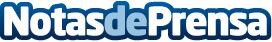 Biosphere y Sustainable Hospitality Alliance unidos para promover la sostenibilidadBiosphere y Sustainable Hospitality Alliance trabajarán estrechamente para concienciar a la industria hotelera mundial de la necesidad de medir la contribución y el cumplimiento de los objetivos mundiales de sostenibilidadDatos de contacto:Comunicación de Biosphere902 929 928Nota de prensa publicada en: https://www.notasdeprensa.es/biosphere-y-sustainable-hospitality-alliance Categorias: Internacional Ecología Turismo Restauración Sostenibilidad http://www.notasdeprensa.es